NUOTIONAKKIEN TOIMINTASUUNNITELMA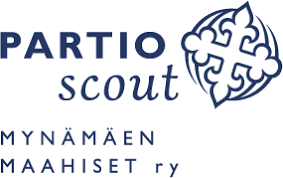 Kokoonnumme kololla torstaisin klo 16.30-18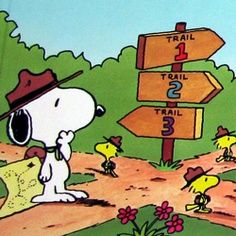 VKO/PVMMitäLisätietojaVK 4SuunnitteluaVK 6Syödään terveellisesti ja kestävästiVK 8Mukavaa talvilomaa, ei partiota!VK 10#MEIDÄNMERIVK 12Vaalipöllöilyä29.3Kisoihin valmistautuminenVK 14Hoidetaan omia ja yhteiskunnallisia asiota12.4Paraatiharkat klo.17.30-18Kololla14.4Paraatiharkat klo. 17.30-18Kololla10.-11.4JuhlaliljaLisätietoa myöhemmin17.4Riimu, piirin kevätpartiotaitokilpailutLisätietoa myöhemmin20.4YrjönpäiväjuhlaLisätietoa myöhemminVK 16Kolme äSSSää Viestintä viikko22.4Paraatiharkat 17.30-18 KolollaVK 18Valmistaudutaan retkelle!14.-16.5Oma retki Leijankämpälle! Lisätietoa myöhemminVK 20Juhlavuosinäyttely ja jäätelöä25.5Lippukunnan kevään päättäjäisetLisätietoa myöhemmin1.-4.7Asterix ja Obelix kesäleiri sudenpennuille ja seikkailijoilleNuotionakit tervetulleita johtajiksi!! Lisätietoa myöhemmin.4.-8.8HuHu samoajatapahtuma Lisätietoa myöhemmin